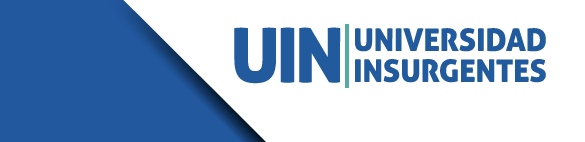 Nombre: Nombre: Materia:Materia:Fecha:Tema: